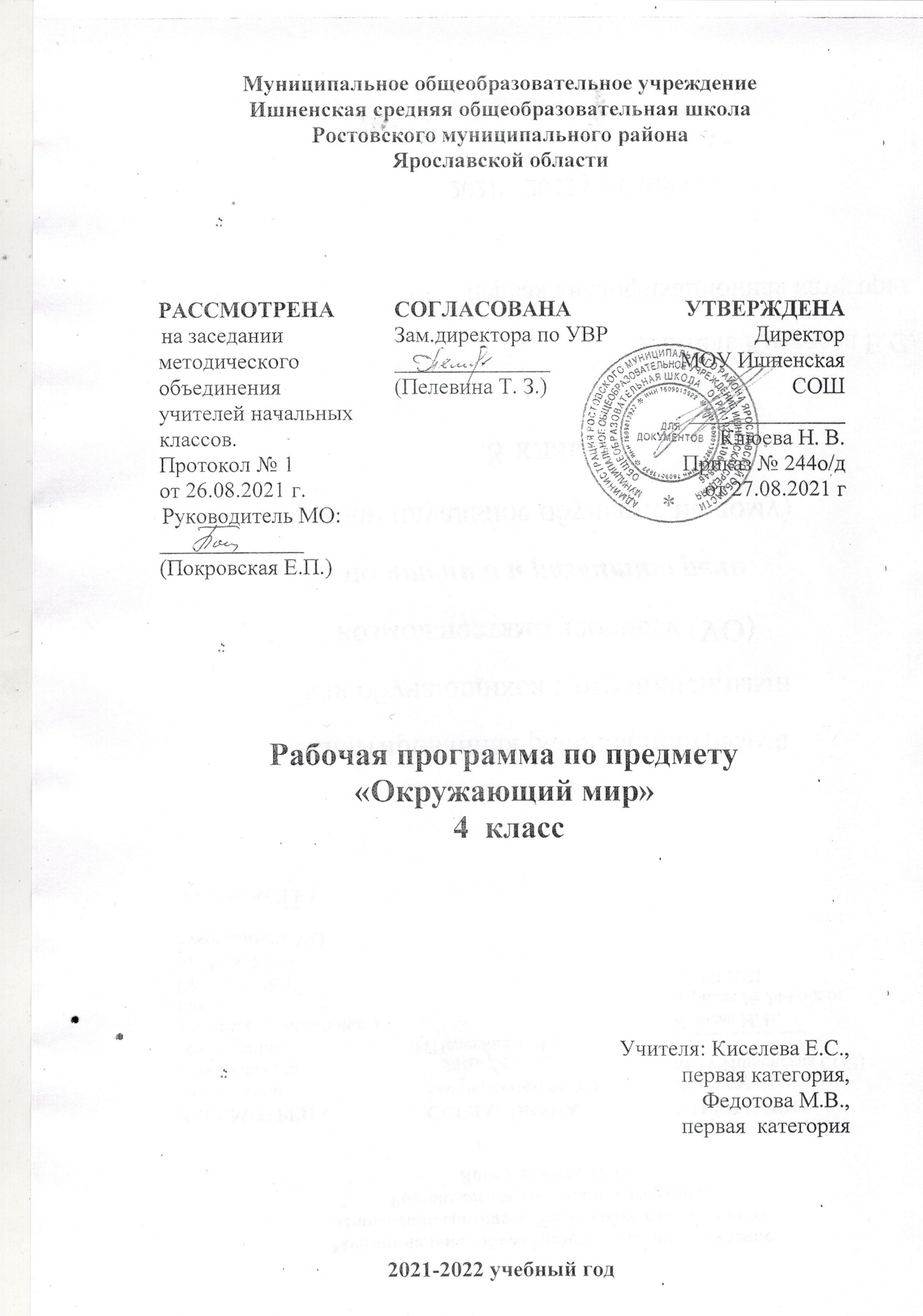 ПОЯСНИТЕЛЬНАЯ ЗАПИСКА             Рабочая программа предмета «Окружающий мир» для 4 класса составлена на основе следующих    нормативных документов:Федеральный закон "Об образовании в Российской Федерации" 
от 29.12.2012 N 273-ФЗФедеральный государственный образовательный стандарт начального общего образования (ФГОС НОО), утвержденный приказом Министерства образования и науки РФ от 6 октября . N 373, с изменениями и дополнениями от: 26 ноября ., 22 сентября ., 18 декабря ., 29 декабря 2014 г., 18 мая, 31 декабря ., 11 декабря .ООП НОО МОУ Ишненская СОШ (утв. приказом директора № 15 а о/д от 15.01.2021 г);Учебный план МОУ Ишненская СОШ (утв. приказом директора № 247о/д от 30.08.21 г);Календарный учебный график МОУ Ишненская СОШ (утв. приказом директора № 248о/д от 30.08.21 г);Положение о рабочей программе по ФГОС НОО (утв. приказом директора № 243 о/д от 27.08.2021 г);Методическое письмо ГОАУ ИРО об организации учебного процесса в начальной школе в 2021/2022 уч. гОкружающий мир. Примерные рабочие программы. Предметная линия учебников системы «Школа России» автора Плешакова А.А.. 1—4 классы : учеб. пособие для общеобразоват. организаций — М. Просвещение, 2014.Рабочая программа  ориентирована  на использование учебника - Плешаков А. А. Окружающий мир. Учебник для 4  класса: в 2 частях.М.: Просвещение, 2019 г УМК «Школа России» (входит в федеральный перечень рекомендованных учебников на 2021-2022 учебный год, содержание которых соответствует Федеральному государственному образовательному стандарту начального общего образования).Место курса в учебном планеВ соответствии с Образовательной программой школы, на изучение учебного предмета «Окружающий мир» в 4 классе отводится 68 часов в год, 2 часа в неделю  (при 34 учебных неделях).Цели и задачиОсновными целями курса «Окружающий мир» для 4 класса, в соответствии стребованиями ФГОС начального общего образования, являются:▪формирование целостной картины мира и осознание места в нём человека на основе единства рационально-научного познания и эмоционально-ценностного осмысления ребёнком личного опыта общения с людьми и природой;▪ духовно-нравственное развитие и воспитание личности гражданина России, уважительно и бережно относящегося к среде своего обитания, к природному и культурному достоянию родной страны и всего человечества. Соответственно, задачами данного курса являются:▪ формирование уважительного отношения к семье, населённому пункту, региону, в котором проживают дети, к России, её природе и культуре, истории и современной жизни;▪ осознание ребёнком ценности, целостности и многообразия окружающего мира, своего места в нём;▪ формирование модели здоровьесберегающего и безопасного поведения в условиях повседневной жизни и в различных опасных и чрезвычайных ситуациях;▪ формирование концепций для обеспечения экологически и этически обоснованного поведения в природной среде, эффективного взаимодействия в социуме.▪ приобретение знаний о безопасности на дорогах, правилах дорожного движения, необходимых для безопасного движения по дорогам в качестве водителя и пешехода;▪ знакомство с дорожными знаками, с регулируемыми и нерегулируемыми перекрёстками;▪ развитие сознательного отношения к соблюдению безопасности на дорогах; способности к анализу конкретных дорожных ситуаций и оценке возможных опасностей; ▪ воспитание чувства ответственности за личную безопасность и безопасность других участников дорожного движенияПЛАНИРУЕМЫЕ РЕЗУЛЬТАТЫ ОСВОЕНИЯ ПРЕДМЕТА«ОКРУЖАЮЩИЙ МИР»Человек и природаВыпускник научится:узнавать изученные объекты и явления живой и неживой природы;описывать на основе предложенного плана изученные объекты и явления живой и неживой природы, выделять их существенные признаки;сравнивать объекты живой и неживой природы на основе внешних признаков или известных характерных свойств и проводить простейшую классификацию изученных объектов природы;проводить несложные наблюдения в окружающей среде и ставить опыты, используя простейшее лабораторное оборудование и измерительные приборы; следовать инструкциям и правилам техники безопасности при проведении наблюдений и опытов;использовать естественно­научные тексты (на бумажных и электронных носителях, в том числе в контролируемом Интернете) с целью поиска и извлечения информации, ответов на вопросы, объяснений, создания собственных устных или письменных высказываний;использовать различные справочные издания (словарь по естествознанию, определитель растений и животных на основе иллюстраций, атлас карт, в том числе и компьютерные издания) для поиска необходимой информации;использовать готовые модели (глобус, карту, план) для объяснения явлений или описания свойств объектов;обнаруживать простейшие взаимосвязи между живой и неживой природой, взаимосвязи в живой природе; использовать их для объяснения необходимости бережного отношения к природе;определять характер взаимоотношений человека и природы, находить примеры влияния этих отношений на природные объекты, здоровье и безопасность человека;понимать необходимость здорового образа жизни, соблюдения правил безопасного поведения; использовать знания о строении и функционировании организма человека для сохранения и укрепления своего здоровья.Выпускник получит возможность научиться:использовать при проведении практических работ инструменты ИКТ (фото- и видеокамеру, микрофон и др.) для записи и обработки информации, готовить небольшие презентации по результатам наблюдений и опытов;моделировать объекты и отдельные процессы реального мира с использованием виртуальных лабораторий и механизмов, собранных из конструктора;осознавать ценность природы и необходимость нести ответственность за её сохранение, соблюдать правила экологичного поведения в школе и в быту (раздельный сбор мусора, экономия воды и электроэнергии) и природной среде;пользоваться простыми навыками самоконтроля самочувствия для сохранения здоровья; осознанно соблюдать режим дня, правила рационального питания и личной гигиены;выполнять правила безопасного поведения в доме, на улице, природной среде, оказывать первую помощь при несложных несчастных случаях;планировать, контролировать и оценивать учебные действия в процессе познания окружающего мира в соответствии с поставленной задачей и условиями её реализации.Человек и обществоВыпускник научится:узнавать государственную символику Российской Федерации и своего региона; описывать достопримечательности столицы и родного края; находить на карте мира Российскую Федерацию, на карте России Москву, свой регион и его главный город;различать прошлое, настоящее, будущее; соотносить изученные исторические события с датами, конкретную дату с веком; находить место изученных событий на «ленте времени»;используя дополнительные источники информации (на бумажных и электронных носителях, в том числе в контролируемом Интернете), находить факты, относящиеся к образу жизни, обычаям и верованиям своих предков; на основе имеющихся знаний отличать реальные исторические факты от вымыслов;оценивать характер взаимоотношений людей в различных социальных группах (семья, группа сверстников, этнос), в том числе с позиции развития этических чувств, доброжелательности и эмоционально­нравственной отзывчивости, понимания чувств других людей и сопереживания им;использовать различные справочные издания (словари, энциклопедии) и детскую литературу о человеке и обществе с целью поиска информации, ответов на вопросы, объяснений, для создания собственных устных или письменных высказываний.Выпускник получит возможность научиться:осознавать свою неразрывную связь с разнообразными окружающими социальными группами;ориентироваться в важнейших для страны и личности событиях и фактах прошлого и настоящего; оценивать их возможное влияние на будущее, приобретая тем самым чувство исторической перспективы;наблюдать и описывать проявления богатства внутреннего мира человека в его созидательной деятельности на благо семьи, в интересах  образовательной организации, социума, этноса, страны;проявлять уважение и готовность выполнять совместно установленные договорённости и правила, в том числе правила общения со взрослыми и сверстниками в официальной обстановке; участвовать в коллективной коммуникативной деятельности в информационной образовательной среде;определять общую цель в совместной деятельности и пути её достижения; договариваться о распределении функций и ролей; осуществлять взаимный контроль в совместной деятельности; адекватно оценивать собственное поведение и поведение окружающих.                                                       Содержание учебного курса                                           Тематическое планирование                                   Календарно-тематическое  планирование                                Учебно – методическое обеспечение курсаПлешаков А.А. Окружающий мир. Сборник рабочих программ «Школа России» 1-4 Просвещение 2011г.  Учебники1Окружающий мир. Учебник  4 класс в 2 частях А.А. Плешаков.  Москва «Просвещение» 2019г.2. Рабочая тетрадь по окружающему миру в 2 частях А.А. Плешаков. Москва « Просвещение» 2021г.3.Контрольно- измерительные материалы. Окружающий мир. 4 класс/ Е.М.Тихомирова М.: ЭКЗАМЕН, 2017г.Методические пособия:Васильева Н.Ю. Поурочные разработки по окружающему миру  к  УМК  А.А. Плешакова «Школа  России» Москва «ВАКО» 2016 г.Плешаков А.А. «От земли до неба»: Атлас - определитель- М.: Просвещение, 2012г.РазделпрограммыПрограммное содержание1. Земля и человечество 9чМир глазами астронома.Мир глазами географа.Миг глазами историка.Прошлое и настоящее глазами эколога.Знакомство с картой звездного неба. Глобус и географическая карта. Пояса Земли. Знакомство с историческими картами.2. Природа России10чРазнообразие и красота природы России.Природные зоны нашей страны.Экологические проблемы каждой из природных зон, охрана природы, виды растений и животных, внесенные в Красную книгу России.Экскурсия. Лес и человек.3. Родной край – часть большой страны15чНаш край на карте Родины. Карта родного края.Формы земной поверхности в нашем крае.Водоемы края, их значение в природе и жизни человека.Полезные ископаемые нашего края, их основные свойства, практическое значение, места и способы добычи. Охрана недр в нашем крае.Знакомство с картой края. Рассматривание образцов полезных ископаемых своего края. Жизнь леса. Жизнь луга. Жизнь пресного водоема. Знакомство с культурными растениями нашего края.4.Страницы всемирной истории              5чПредставление о периодизации истории. Начало истории человечества: первобытное общество. Древний мир; древние сооружения – свидетельства прошлого. Средние века; о чем рассказывают христианский храм, мусульманская мечеть, замок феодала, дом крестьянина. Новое время; достижения науки и техники, объединившие весь мир: пароход, паровоз, железные дороги, электричество, телеграф. Великие географические открытия. Новейшее время. Представление о скорости перемен в XX в. Достижения науки и техники. Осознание человечеством ответственности за сохранение мира на планете.5.Страницы истории Отечества20чКто такие славяне.Века Древней Руси.Наше Отечество в XIII – XV вв. Куликовская битва.Иван III. Образование единого Русского государства. Культура, быт и нравы страны в XIII – XV вв.Наше Отечество в XVI – XVII вв. Патриотический подвиг Кузьмы Минина и Дмитрия Пожарского.Россия в XIX – начале XX в. Отечественная война 1812 г. Бородинское сражение.Россия в XX в. Участие России в Первой мировой войне. Николай II – последний император России. Революции 1917 г. Гражданская война. Образование СССР. Жизнь страны в 20 – 30-е гг. Великая Отечественная война 1941 – 1945 гг. Героизм и патриотизм народа. День Победы – всенародный праздник.Наша страна в 1945 – 1991 гг. Достижения ученых: запуск первого искусственного спутника Земли, полет в космос Ю. А. Гагарина, космическая станция «Мир».Преобразования в России в 90-е гг. XX в. Культура России в XX в.Прошлое родного края. История страны и родного края в названиях городов, поселков, улиц, в памяти народа, семьи.Экскурсия. Во времена Древней Руси.6.Современная Россия9чМы – граждане России. Конституция России – наш основной закон. Права человека в современной России. Права и обязанности гражданина. Права ребенка.Государственное устройство России. Президент, Федеральное собрание, Правительство.Государственная символика нашей страны (флаг, герб, гимн). Государственные праздники.Многонациональный состав населения России.№ п/пРазделпрограммыКол-во часовРеализация воспитательного потенциала урокаЦОРЗемля и человечество9Воспитывать интерес к окружающему миру.П/р воспитание инициативности и уважения друг к другу. Воспитывать интерес и бережное отношение к окружающему миру.Экс.: показать учащимся на конкретных примерах значение чистоты окружающего мира; продолжить воспитание основ экологической культуры.https://education.yandex.ru/lab/classes/113770/library/functional-literacy/ https://resh.edu.ru   -мультимедийные образовательные ресурсы, соответствующие тематике программы по предмету,   -электронное пособие к учебнику.Природа России10Экс.: прививать любовь “ малой” родине, прививать навыки правильного поведения в природе.Способствовать воспитанию любви к своей стране, родному краю; воспитывать патриотов своего Отечества.Работать над проектами,  приобретать навыки рассуждения, решения проблемы, коллективной работы и научно-исследовательской деятельности.https://education.yandex.ru/lab/classes/113770/library/functional-literacy/ https://resh.edu.ru   -мультимедийные образовательные ресурсы, соответствующие тематике программы по предмету,   -электронное пособие к учебнику.Родной край – часть большой страны15Экс.: Воспитание бережного отношения к природе и желания ее охранять. Развитие внимания, наблюдательности. Развитие познавательного интереса.Воспитывать любовь к своему краю.Работать над проектами,  приобретать навыки рассуждения, решения проблемы, коллективной работы и научно-исследовательской деятельности.https://education.yandex.ru/lab/classes/113770/library/functional-literacy/ https://resh.edu.ru   -мультимедийные образовательные ресурсы, соответствующие тематике программы по предмету,   -электронное пособие к учебнику.Страницы всемирной истории5Воспитание представления  о добре и зле; воспитание чувства взаимопомощи, дружелюбия.формирование интереса к изучению Всеобщей истории; воспитывать уважение к культуре других стран и государств.https://education.yandex.ru/lab/classes/113770/library/functional-literacy/ https://resh.edu.ru   -мультимедийные образовательные ресурсы, соответствующие тематике программы по предмету,   -электронное пособие к учебнику.Страницы истории Отечества20Воспитывать  у учащихся взаимопонимание, взаимодействии, индивидуальной  ответственности и равноправного участия. Через высокохудожественные произведения Древнерусской литературы показать истинное величие, духовное богатство русского человека,пробудить уважение и любовь к родной истории и литературе.Воспитывать чувство патриотизма на примере исторической личности; воспитывать чувство гордости за свою Родину, предков, культуру через показ и анализ жизни русского народа.https://education.yandex.ru/lab/classes/113770/library/functional-literacy/ https://resh.edu.ru   -мультимедийные образовательные ресурсы, соответствующие тематике программы по предмету,   -электронное пособие к учебнику.Современная Россия9Воспитывать интерес к истории России.Воспитывать в детях чувство любви и уважения к родной стране.Помочь осознать смысл обычаев итрадиций, связанных с праздником «Пасха», «Курбан­байрам», «Рамадан­байрам»,; дать детям эмоционально­ полноценное представление о праздновании«религиозных» и других праздников в России.Воспитывать интерес к изучению родной страны; бережное отношение к окружающему миру; доброжелательное отношение при работе в коллективе.Работать над проектами,  приобретать навыки рассуждения, решения проблемы, коллективной работы и научно-исследовательской деятельности.https://education.yandex.ru/lab/classes/113770/library/functional-literacy/ https://resh.edu.ru   -мультимедийные образовательные ресурсы, соответствующие тематике программы по предмету,   -электронное пособие к учебнику.Итого68№Тема урокаДатаДата№Тема урокаПланФактЦОРРаздел «Земля и человечество» (9 часов)+ 1 природная экскурсия из раздела «Родной край – часть большой страны» Раздел «Земля и человечество» (9 часов)+ 1 природная экскурсия из раздела «Родной край – часть большой страны» Раздел «Земля и человечество» (9 часов)+ 1 природная экскурсия из раздела «Родной край – часть большой страны» Раздел «Земля и человечество» (9 часов)+ 1 природная экскурсия из раздела «Родной край – часть большой страны» 1Мир глазами астронома. Понятие о науке астрономии. Солнечная система. Солнце – ближайшая звезда.2.09https://resh.edu.ru/subject/lesson/6109/start/224671/2Планеты Солнечной системы. Естественные спутники планет. Причины смены дня и ночи. Пр. р. «Движение Земли вокруг своей оси и вокруг Солнца» 7.093Звёздное небо – Великая книга Природы. Правила наблюдения звездного неба. Созвездия, плеяды.  Стартовая диагностика10.094Мир глазами географа. Понятие о географии – науке и географических объектах. Карта полушарий, глобус.14.09https://resh.edu.ru/subject/lesson/5720/start/158081/5Мир глазами историка. История – наука. Источники исторических сведений, их значение для изучения истории.17.09https://resh.edu.ru/subject/lesson/4598/start/302507/6Когда и где? Понятие о веке и тысячелетии.  «Лента времени» Историческая карта. 21.097Мир глазами эколога. Экологические проблемы и пути их решения. Международные экологические организации. Экологический календарь. 24.09https://resh.edu.ru/subject/lesson/3920/start/158175/8 Экскурсия по теме «Природное сообщество «Водоем»28.099Сокровища Земли под охраной человечества. Всемирное наследие и его составные части. 1.1010Сокровища Земли под охраной человечества.Международная Красная книга. Проверим себя и оценим свои достижения по разделу «Земля и человечество» Тест. ВМ.5.10https://resh.edu.ru/subject/lesson/4087/start/158205/Раздел «Природа России» (10 часов)+ 1 природная экскурсия из раздела «Родной край – часть большой страны» Раздел «Природа России» (10 часов)+ 1 природная экскурсия из раздела «Родной край – часть большой страны» Раздел «Природа России» (10 часов)+ 1 природная экскурсия из раздела «Родной край – часть большой страны» Раздел «Природа России» (10 часов)+ 1 природная экскурсия из раздела «Родной край – часть большой страны» 11Равнины и горы России. Формы земной поверхности. Вулканы Камчатки, Ильменский заповедник.8.10https://resh.edu.ru/subject/lesson/5721/start/158268/12Моря Северного Ледовитого, Тихого и Атлантического океанов, крупные озёра и реки России. Дальневосточный заповедник.12.1013Природные зоны России. Карта природных зон России. Причины смены природных зон. Высотная поясность. План изучения природной зоны.15.1014Зона арктических пустынь. Полярные явления. Живые организмы зоны. Экологические проблемы и охрана природы.19.10https://resh.edu.ru/subject/lesson/4592/start/158422/15Тундра. Изучение зоны по плану. Занятия местного населения. Экологические проблемы и охрана природы в зоне тундры22.10https://resh.edu.ru/subject/lesson/4592/start/158422/16Леса России. Тайга, смешанные и широколиственные леса. Экологические связи в лесах26.10https://resh.edu.ru/subject/lesson/3941/start/158576/17Экскурсия по теме "Природное сообщество "Лес"9.1118Лес и человек. Экологические проблемы, охрана природы в лесах. Красная книга России. Правила поведения в лесу. Заповедники и национальные парки.12.1119Зона степей. Изучение зоны по плану. Заповедники степей, питомники для редких животных 16.11https://resh.edu.ru/subject/lesson/3884/start/158609/20Пустыни. Природные особенности пустынь и полупустынь. Приспособление растений и животных к природным условиям пустынь. Заповедник  «Черные земли»19.11https://resh.edu.ru/subject/lesson/3884/start/158609/21У Чёрного моря.  Изучение зоны по плану. Правила безопасности во время отдыха у моря. Проверим себя и оценим свои достижения по разделу «Природа России». Тест. ВМ.23.11https://resh.edu.ru/subject/lesson/3895/start/224703/Раздел «Родной край – часть большой страны» (15 часов)( - 2 часа) две экскурсии проведены ранее в соответствии с климатическими условиями региона.Раздел «Родной край – часть большой страны» (15 часов)( - 2 часа) две экскурсии проведены ранее в соответствии с климатическими условиями региона.Раздел «Родной край – часть большой страны» (15 часов)( - 2 часа) две экскурсии проведены ранее в соответствии с климатическими условиями региона.Раздел «Родной край – часть большой страны» (15 часов)( - 2 часа) две экскурсии проведены ранее в соответствии с климатическими условиями региона.22Родной край – часть большой страны.  Политико-административная карта. Ярославская область на карте России26.1123Наш край. Карта Ярославской области. Общая характеристика родного края. 30.11https://resh.edu.ru/subject/lesson/4599/start/158702/24Поверхность нашего края.  Формы земной поверхности Ярославской области. Овраги, холмы. Охрана поверхности.3.1225Экскурсия по теме "Поверхность нашего края".7.1226Водные богатства нашего края.  Реки: Волга, Которосль, Устье. Озеро Неро. Правила поведения на воде.10.12https://resh.edu.ru/subject/lesson/5716/start/57887/27Наши подземные богатства. Способы добычи, использование  и охрана. Пр. р. : «Рассматривание образцов полезных ископаемых, определение их свойств». 14.1228Земля - кормилица. Разнообразие почв и их охрана. Почвы Ярославской области.17.12https://resh.edu.ru/subject/lesson/4590/start/159076/29Жизнь леса. Понятие о природном сообществе. Природное сообщество смешанного леса. 21.12https://resh.edu.ru/subject/lesson/5719/start/224734/30Жизнь луга. Природное сообщество луга. Охрана лугов. 24.12https://resh.edu.ru/subject/lesson/5719/start/224734/31Жизнь в пресных водах. Природное сообщество пресных вод. Болота и их охрана. Правила поведения у водоема.28.12https://resh.edu.ru/subject/lesson/5719/start/224734/32Растениеводство в нашем крае как отрасль сельского хозяйства. Отрасли растениеводства и их развитие. Пр.р. «Рассматривание гербарных экземпляров полевых культур и их распознавание» 11.01https://resh.edu.ru/subject/lesson/5718/start/159170/33Животноводство как отрасль сельского хозяйства. Отрасли животноводства в Ярославской области. Проверим себя и оценим свои достижения по разделу «Родной край - часть большой страны». 14.01https://resh.edu.ru/subject/lesson/5718/start/159170/34Презентация проектов. Тест «Родной край - часть большой страны».18.01https://resh.edu.ru/subject/lesson/3929/start/159201/Раздел «Страницы Всемирной истории» (5 часов)Раздел «Страницы Всемирной истории» (5 часов)Раздел «Страницы Всемирной истории» (5 часов)Раздел «Страницы Всемирной истории» (5 часов)35Начало истории человечества. История первобытного общества. Первобытное искусство.21.01https://resh.edu.ru/subject/lesson/5715/start/159232/36Мир древности: далёкий и близкий. История Древнего мира. Культура, религия, археологические находки.25.01https://resh.edu.ru/subject/lesson/5715/start/159232/37Средние века: время рыцарей и замков. Возникновение городов. Появление мировых религий. Книгопечатание. 28.0138Новое время: встреча Европы и Америки. Развитие предпринимательства. Достижения в науке и культуре. Географические  открытия. Развитие техники.1.02https://resh.edu.ru/subject/lesson/4600/start/159445/39Новейшее время: история продолжается сегодня. Проверим себя и оценим свои достижения по разделу: «Страницы Всемирной истории».  Тест. ВМ4.02https://resh.edu.ru/subject/lesson/3964/start/159497/Раздел «Страницы истории России» (20 часов)Раздел «Страницы истории России» (20 часов)Раздел «Страницы истории России» (20 часов)Раздел «Страницы истории России» (20 часов)40Жизнь древних славян. Племена. Занятия славян, быт, верования.8.02https://resh.edu.ru/subject/lesson/6003/start/159559/41Во времена Древней Руси. Основание  Новгорода и Киева. Возникновение  Древнерусского гос-ва. Крещение  Древней Руси.11.02https://resh.edu.ru/subject/lesson/6003/start/159559/42Страна городов. Устройство города. Берестяные грамоты. Основание Москвы.15.02https://resh.edu.ru/subject/lesson/3952/start/289996/43Из книжной сокровищницы Древней Руси. Кирилл и Мефодий - создатели письменности. Летописи и рукописные книги. 18.02https://resh.edu.ru/subject/lesson/3952/start/289996/44Трудные времена на Русской земле. Феодальная раздробленность. Монгольское иго.22.02https://resh.edu.ru/subject/lesson/5717/start/228667/45Русь расправляет крылья. Возрождение Руси. Иван Калита. Сергий Радонежский.25.02https://resh.edu.ru/subject/lesson/4594/start/159722/46Куликовская битва. Поход Мамая на Русь. Роль  московского князя Дмитрия в победе русских войск. 1.0347Иван Третий. Падение монгольского ига. Возникновение Российского государства. Кремль Москвы. Опричнина. 4.0348Мастера печатных дел.  Первопечатник Иван Федоров.11.0349Патриоты России. Смута. Польская интервенция. Народное ополчение.  Освобождение Москвы.15.03https://resh.edu.ru/subject/lesson/4596/start/284112/50Пётр Великий - первый российский император. Реформы Петра. Создание русского флота. Основание Петербурга. 18.03https://resh.edu.ru/subject/lesson/4596/start/284112/51Михаил Васильевич Ломоносов. Основание Московского университета.22.03https://resh.edu.ru/subject/lesson/4004/start/207348/52Екатерина Великая. Развитие просвещения. Восстание Емельяна Пугачева. Войны с Турцией.25.03https://resh.edu.ru/subject/lesson/4004/start/207348/53Отечественная война 1812 года. Бородинская битва.5.04https://resh.edu.ru/subject/lesson/3974/start/290030/54Страницы истории XIX века Декабристы.  Освобождение от крепостной зависимости. Технические достижения России.8.04https://resh.edu.ru/subject/lesson/3974/start/290030/55Россия вступает в XX век. Николай II – последний император. Политические партии. В.И.Ленин. Первая  мировая война. Революции 1917 года. Гражданская война. 12.04https://resh.edu.ru/subject/lesson/5735/start/290061/56Страницы истории 1920 – 1930-х годов. Образование СССР. Репрессии 1930-х годов15.0457Великая война и великая Победа. Начало войны. Блокада Ленинграда. Битва под Москвой. 19.04https://resh.edu.ru/subject/lesson/4014/start/284616/58Великая война и великая Победа. Сталинградская битва. Курское сражение. Штурм Берлина. Окончание войны.22.0459Страна, открывшая путь в космос. Ю.Гагарин. Космические станции. Развитие СССР. Перестройка. Распад СССР. Проверим себя и оценим свои достижения по разделу «Страницы истории России"  ВМ   Итоговая диагностическая работа26.04https://resh.edu.ru/subject/lesson/3985/start/160038/https://resh.edu.ru/subject/lesson/4026/start/296076/Раздел «Современная Россия» (9 часов)Раздел «Современная Россия» (9 часов)Раздел «Современная Россия» (9 часов)Раздел «Современная Россия» (9 часов)60Основной закон России и права человека. Федеральное устройство. Декларация прав человека. Конвенция о правах ребенка.29.04https://resh.edu.ru/subject/lesson/5734/start/160162/61Мы – граждане России. Права и обязанности гражданина. Государственное устройство РФ. Правительство6.05https://resh.edu.ru/subject/lesson/5734/start/160162/62Славные символы России. История, значение символов в жизни государства. 10.05/63Такие разные праздники. Праздники в жизни человека, семьи, страны123.05https://resh.edu.ru/subject/lesson/4035/start/160251/64Проверим себя и оценим свои достижения.17.0565Путешествие по России (по Дальнему Востоку, на просторах Сибири).  Достопримечательности. Народы России, их особенности, традиции.20.0566Путешествие по России(по Уралу, по северу европейской части России).  Достопримечательности. Народы России, их особенности  и традиции.24.05https://resh.edu.ru/subject/lesson/4593/start/160311/67Путешествие по России(по Волге, по югу России). Знаменитые соотечественники27.05https://resh.edu.ru/subject/lesson/6410/start/313750/68Презентация проектов 31.05